The City School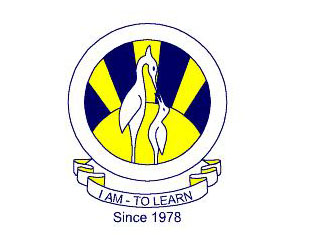 North Nazimabad Boys Campus
WorksheetDate: 22-01-2016
Subject: Add.Maths
Class: 11
Teacher: MahrukhMiscEx 21Q1-3